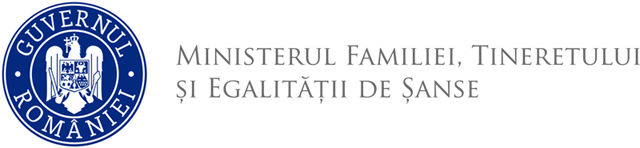 Anexa nr. 7.1. la metodologieDECLARAŢIE DE CONSIMŢĂMÂNTPRIVIND PRELUCRAREA DATELOR CU CARACTER PERSONALSubsemnatul/Subsemnata________________________domiciliat/ă în_________________, născut/ă la data	de_______________________ identificat/ ă prin CNP ________________________, e-mail________________________,  telefon_____________________, Serie și număr Carnet de student/nr.legitimație/nr. adeverință ___________________________,  declar prin prezenta:1.Că sunt de acord ca datele mele personale să fie prelucrate și utilizate de către MFTES/ CCS/CCSS Tei pentru participarea mea la tabăra  _____________________________ și decontarea cheltuielilor aferente.2. Că sunt de acord să fiu contactat prin email sau telefon de către organizatorii taberei, doar în situații strict legate de tabăra_____________________________3. Că sunt de acord să fiu fotografiat în timpul taberei și că aceste materiale să fie utilizate pentru decontarea taberei,  fără a afecta însă imaginea mea personală sau instituțională (cu excepția cazurilor justificate în care voi solicita expres să nu apar în aceste materiale).4. Că am fost informat despre drepturile pe care le am în calitate de persoană vizată de prelucrare a datelor cu caracter personal le deţin - dreptul la informare, dreptul la acces la date, dreptul la portabilitate a datelor, dreptul la opoziție, dreptul la rectificare, dreptul la ștergere a datelor, dreptul la restricționare a prelucrării, dreptul de a nu face obiectul unei decizii bazate exclusiv pe prelucrare automată, dreptul de a retrage consimțământul. Mi s-a adus la cunoştinţă despre faptul că refuzul meu de a furniza datele cu caracter personal necesare şi solicitate de către ___________________ pentru decontarea taberei ______________________ la MFTES/CCS/CCSS Tei, determină imposibilitatea stabilirii raporturilor juridice specifice.Dacă datele cu caracter personal furnizate sunt incorecte sau vor suferi modificări (schimbare domiciliu, statut civil, etc.) mă oblig să informez în scris, în timp util.Consimțământul în ceea ce privește prelucrarea datelor cu caracter personal, precum și furnizarea datelor menționate mai jos sunt voluntare.Acest consimțământ poate fi revocat în orice moment, cu efect ulterior printr-o notificare gratuită către MFTES/CCS/ CCSS Tei. Notificarea de revocare a consimțământului poate fi realizată prin e-mail, la adresa:_________________________Datele personale colectate direct în vedere desfășurării taberei vor fi păstrate pentru verificări atât timp cât prevede legislatia în vigoare cu privire la decontarea taberelor. Vă rugăm să aveți în vedere faptul că revocarea consimțământului nu afectează legalitatea utilizării datelor înainte de retragerea consimțământului (notificarea nu are impact retroactiv). În cazul în care consimțământul nu este acordat sau a fost revocat, datele personale nu vor fi utilizate în scopurile de mai sus.Data:									Semnătura participant:                                                                                        